План тренировок по пауэрлифтингу – продвинутые   http://www.tvoytrener.com/powerlifting/plan_trenirovok.php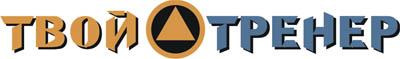 ИНДИВИДУАЛЬНЫЙ КОМПЛЕКС УПРАЖНЕНИЙЗаказать индивидуальный комплекс упражнений от Тимко Ильи (автора этого тенировочного плана и всех планов на сайте) вы можете здесь:http://www.tvoytrener.com/sotrydnichestvo/kompleks_upragnenii.phpЭтот план есть в нашем приложении «ТВОЙ ТРЕНЕР»НАШИ  БЕСПЛАТНЫЕ  КНИГИОБРАЩЕНИЕ  СОЗДАТЕЛЯ САЙТАЕсли вам понравился план тренировок - поддержите проект.
Команда нашего сайта делает всё возможное, чтобы вся информация на нём была абсолютно бесплатной для вас. И я надеюсь, что так будет и дальше. Но денег, что приносит проект, недостаточно для  его полноценного развития.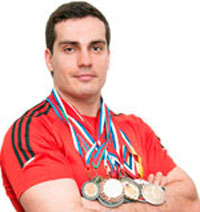 Реквизиты для перевода денег вы можете посмотреть здесь: http://www.tvoytrener.com/sotrydnichestvo/poblagodarit.php (С уважением, создатель и автор сайта Илья Тимко.)ТРЕНИРОВКА  11 НЕДЕЛЯ2 НЕДЕЛЯ3 НЕДЕЛЯ4 НЕДЕЛЯ5 НЕДЕЛЯ6 НЕДЕЛЯ7 НЕДЕЛЯРазминка 5–10 минутПодъём ног в висе(3х8-12)Приседания со штангой на плечах (5-6х4-8)Жим штанги лежа классический (5-6х4-10)Тяга штанги в наклоне обратным хватом (4х8-12)Приседания со штангой на груди(4х4-8)Заминка 2-5 минутТРЕНИРОВКА  2Разминка 5–10 минутСкручивания на наклонной скамье(3х12-18)Жим штанги лёжа узким хватом(5-6х6-10)Отжимания от брусьев узким хватом (4-5х6-10)Подтягивания к груди обратным хватом (3-4х6-12)Сгибания рук со штангой стоя(3-4х10-15)Пуловер с гантелей лёжа(3х10-15)Сгибание  запястий и разгибание  запястий со штангой (3х10-15)Заминка 2-5 минутТРЕНИРОВКА  3Разминка 5–10 минутТяга становая классическая или сумо (5-6х4х8)Подтягивания за голову широким хватом (3-4х6-12)Тяга с верхнего блока к груди узкой ручкой (3-4х8-12)Жим штанги с груди стоя(4-5х6-10)Жим штанги из-за головы стоя(3-4х8-12)Тяга становая с низкого старта(4х4-8)Гиперэкстензия(3-4х8-15)Заминка 2-5 минут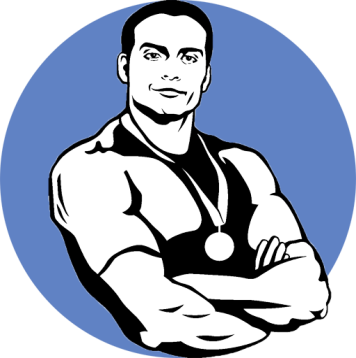 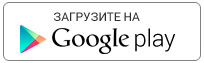 https://play.google.com/store/apps/details?id=com.tvoytrener.timkoilia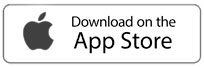 https://itunes.apple.com/ru/app/%D1%82%D0%B2%D0%BE%D0%B9-%D1%82%D1%80%D0%B5%D0%BD%D0%B5%D1%80/id1299904851?mt=8 Версия для компаhttps://yadi.sk/d/MEPa9xnB3R98By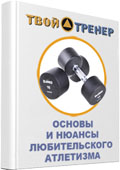 http://tvoytrener.com/kniga_tvoytrener.php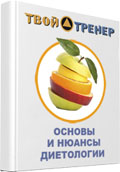 http://tvoytrener.com/kniga_tvoytrener2.phphttp://tvoytrener.com/kniga_tvoytrener3.php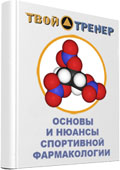 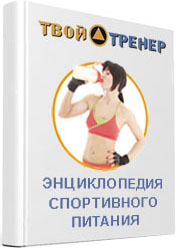 http://tvoytrener.com/kniga_tvoytrener5.php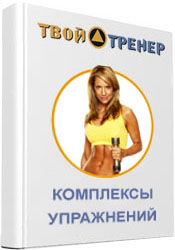 http://tvoytrener.com/kniga_tvoytrener6.phphttp://tvoytrener.com/kniga_tvoytrener4.php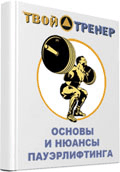 